Szanowni Mieszkańcy!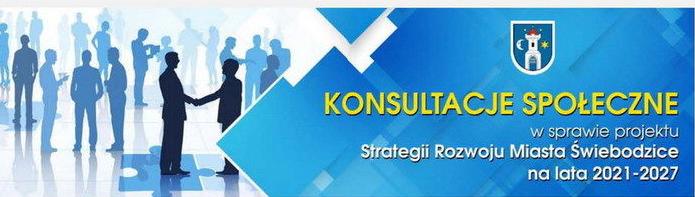 Uprzejmie zapraszamy do udziału w serii spotkań z mieszkańcami w ramach konsultacji społecznych w sprawie projektu Strategii Rozwoju Miasta Świebodzice na lata 2021-2027. Projekt udostępniony jest na stronie www.swiebodzice.pl.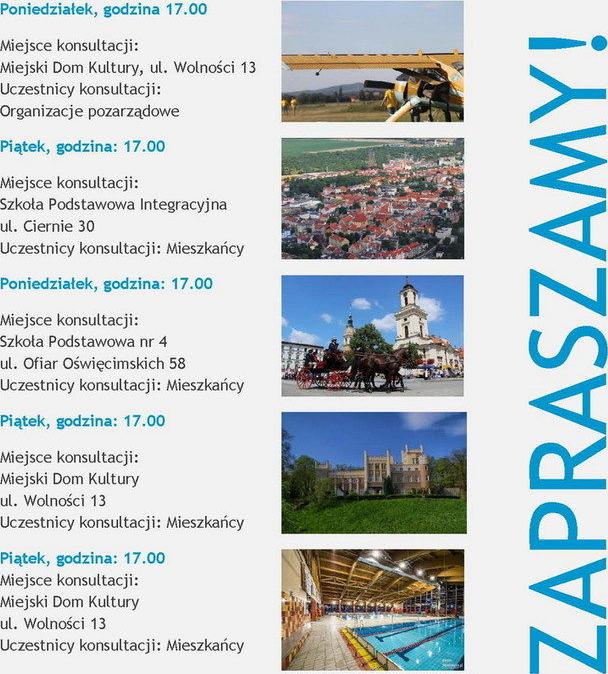 Uwagi mogą Państwo zgłaszać od dnia 29.08.2019 do dnia 04.10.2019 r. również za pośrednictwem strony internetowej www.swiebodzice.pl oraz wysyłając wypełniony formularz opinii e-mailem na adres: grazyna.sikorska@swiebodzice.pl lub pisemnie w Biurze Podawczym Urzędu Miejskiego w Swiebodzicach przy ulicy Żeromskiego 27 w poniedziałki, środy i czwartki godzinach od 7.30 do 15.30, we wtorki od 7.30 do 16.00 i w piątki od 7.30 do 15.00. Serdecznie zapraszamy do zabrania gloso w dyskusji nad przyszłością naszego miasta!